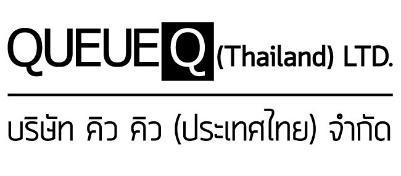 QueQ Counter ServiceRelease Note for Staff*เอกสารเรียงจากใหม่ไปเก่า*เอกสารเรียงจากใหม่ไปเก่าTestersNanthida ChantamunDevelopersauttpon ruengsaMonitoringApproversRelease Date02/11/2020Version1.0.3(1) UAT1.0.3(1) PRODUCTIONRelease NoteFix issue 0003607: [UAT 1.0.2(2)] มีคิวพักอยู่แต่สามารถเปลี่ยนช่องบริการได้ 0003617: [UAT 1.0.2(2)] Login เข้าแอปแล้วไม่เจอหน้า tutorial*เอกสารเรียงจากใหม่ไปเก่า*เอกสารเรียงจากใหม่ไปเก่าTestersNanthida ChantamunDevelopersauttpon ruengsaMonitoringApproversRelease Date05/10/2020Version1.0.2(2) UAT1.0.2(2) PRODUCTIONRelease NoteFix issue0003600: [UAT 1.0.2(1)] คิวถูกพักอยู่ แต่สลับไปเรียกคิวที่พักก่อนหน้าไม่ได้0003599: [UAT 1.0.2(1)] ทิ้งไว้ข้ามวัน แอปไม่หลุด Login (**ทดสอบอีกครั้ง เพื่อหาสาเหตุ**)bug dialog แจ้งเตืือนมีคิวเข้าระบบแสดงทุกครั้งที่เปิดใช้งานแอพฯ*เอกสารเรียงจากใหม่ไปเก่า*เอกสารเรียงจากใหม่ไปเก่าTestersNanthida ChantamunDevelopersauttpon ruengsaMonitoringApproversRelease Date23/09/2020Version1.0.2(1) UAT1.0.2(1) PRODUCTIONRelease NoteFix issue0003588: [UAT 1.0.1(8)] กดเรียกคิวที่โยนมาจากนั้นปิดคิว แล้วกดที่แถบคิวที่โยนมาไม่ได้*เอกสารเรียงจากใหม่ไปเก่า*เอกสารเรียงจากใหม่ไปเก่าTestersNanthida ChantamunDevelopersauttpon ruengsaMonitoringApproversRelease Date22/09/2020Version1.0.1(8) UAT1.0.1(8) PRODUCTIONRelease NoteFix issue0003579: [UAT 1.0.1(7)] เคลียแอปแล้วแอปหลุดมาหน้า Login0003580: [UAT 1.0.1(7)] กดแถบคิวที่โยนมาซ้ำๆ ขึ้น Popup คิวที่โยนมาหลายอันซ้อนกัน แต่กดปิดได้แค่ Popup เดียว*เอกสารเรียงจากใหม่ไปเก่า*เอกสารเรียงจากใหม่ไปเก่าTestersNanthida ChantamunDevelopersauttpon ruengsaMonitoringApproversRelease Date21/09/2020Version1.0.1(7) UAT1.0.1(7) PRODUCTIONRelease NoteFix issue0003577: [UAT 1.0.1(6)] Loginเข้าแอปครั้งแรก แล้วโยนคิว แต่แอปไม่แสดง notif มีคิวโยนมา0003576: [UAT 1.0.1(6)] Loginเข้าแอปครั้งแรก แล้วออกคิว แต่แอปไม่แสดง Popup มีคิวเข้า0003367: [UAT v1.0.1(1)] ทิ้งแอปไว้้หลายวันแล้วกดเข้าแอป แอปค้างหน้าขาว*เอกสารเรียงจากใหม่ไปเก่า*เอกสารเรียงจากใหม่ไปเก่าTestersNanthida ChantamunDevelopersauttpon ruengsaMonitoringApproversRelease Date16/09/2020Version1.0.1(6) UAT1.0.1(6) PRODUCTIONRelease NoteFix issue0003367: [UAT v1.0.1(1)] ทิ้งแอปไว้้หลายวันแล้วกดเข้าแอป แอปค้างหน้าขาว (**ปรับFlow login**)0003556: [UAT v1.0.1(4)] กดเปลี่ยนเป็นภาษาอังกฤษที่หน้าตั้งค่า แต่แอปเปลี่ยนภาษาไม่ครบ (**update library**)0003537: [UAT v1.0.1(4)] หน้าหลักไม่แสดงแถบคิวที่โยนมา0003514: [UAT v1.0.1(3)] กดเรียกคิวที่โยนมา แล้วกดโยนคิวไม่ได้*เอกสารเรียงจากใหม่ไปเก่า*เอกสารเรียงจากใหม่ไปเก่าTestersNanthida ChantamunDevelopersauttpon ruengsaMonitoringApproversRelease Date09/09/2020Version1.0.1(5) UAT1.0.1(5) PRODUCTIONRelease NoteFix issue0003540: [UAT v1.0.1(4)] เมื่อโยนคิวสำเร็จแสดง Popup มีคิวเข้าระบบ แต่ไม่มีคิวเข้าระบบ0003538: [UAT v1.0.1(4)] กดเคลียแอป จากนั้นกดเข้าแอป แล้วแสดงหน้า Login ก่อนเข้าแอป0003514: [UAT v1.0.1(3)] กดเรียกคิวที่โยนมา แล้วกดโยนคิวไม่ได้0003537: [UAT v1.0.1(4)] หน้าหลักไม่แสดงแถบคิวที่โยนมา0003536: [UAT v1.0.1(4)] หน้าหลักไม่แสดง Notif มีคิวนัดหมายยืนยันเข้ามา0003535: [UAT v1.0.1(4)] หน้าหลักไม่แสดง Popup คิวเข้าระบบ0003534: [UAT v1.0.1(4)] หน้าหลักคิวรอเรียกและคิวนัดหมายไม่อัพเดท*เอกสารเรียงจากใหม่ไปเก่า*เอกสารเรียงจากใหม่ไปเก่าTestersNanthida ChantamunDevelopersauttpon ruengsaMonitoringApproversRelease Date02/09/2020Version1.0.1(4) UAT1.0.1(4) PRODUCTIONRelease NoteFix issue0003367: [UAT v1.0.1(1)] ทิ้งแอปไว้้หลายวันแล้วกดเข้าแอป แอปค้างหน้าขาว0003514: [UAT v1.0.1(3)] กดเรียกคิวที่โยนมา แล้วกดโยนคิวไม่ได้0003511: [UAT v1.0.1(3)] โยนประเภบริการหลายๆคิวต่อกันทำให้แอปหยุดทำงาน*เอกสารเรียงจากใหม่ไปเก่า*เอกสารเรียงจากใหม่ไปเก่าTestersNanthida ChantamunDevelopersauttpon ruengsaMonitoringApproversRelease Date25/08/2020Version1.0.1(3) UAT1.0.1(3) PRODUCTIONRelease NoteFix issue0003484: [UAT v1.0.1(2)] เปลี่ยนภาษาเป็นภาษาลาวที่หน้าตั้งค่า แต่ภาษาแอปเปลี่ยนไม่ครบ0003483: [UAT v1.0.1(2)] เปลี่ยนภาษาเป็นภาษาญี่ปุ่นที่หน้าตั้งค่า แต่ภาษาแอปเปลี่ยนไม่ครบ0003482: [UAT v1.0.1(2)] เปลี่ยนภาษาเป็นภาษาจีนที่หน้าตั้งค่า แต่ภาษาแอปเปลี่ยนไม่ครบ0003481: [UAT v1.0.1(2)] เปลี่ยนภาษาเป็นภาษาอังกฤษที่หน้าตั้งค่า แต่ภาษาแอปเปลี่ยนไม่ครบ0003502: [UAT v1.0.1(2)] หน้าเลือกช่องบริการเมื่อโยนคิว ปุ่มตกลงทับช่องบริการ0003501: [UAT v1.0.1(2)] หน้าเลือกประเภทบริการเมื่อโยนคิว ปุ่มตกลงทับธุรกรรม0003504: [UAT v1.0.1(2)] มีคิวพักอยู่ แต่กดโยนคิวไม่ได้*เอกสารเรียงจากใหม่ไปเก่า*เอกสารเรียงจากใหม่ไปเก่าTestersNanthida ChantamunDevelopersauttpon ruengsaMonitoringApproversRelease Date29/05/2020Version1.0.1(2) UAT1.0.1(2) PRODUCTIONRelease NoteFix issueโยนคิวระบุประเภทบริการremove คิวโยนออกจาก notification และ dialog*เอกสารเรียงจากใหม่ไปเก่า*เอกสารเรียงจากใหม่ไปเก่าTestersNanthida ChantamunDevelopersWannaporn SuksaiMonitoringApproversRelease Date29/05/2020Version1.0.1(1) UAT1.0.1(1) PRODUCTIONRelease NoteFix issue0003098: [UAT v1.0.0(16)] คิวพักอยู่แต่สามารถกดโยนคิวได้0003087: [UAT 1.0.0(16)] กดปุ่มปิดที่ Popup ปิดคิวแล้วไม่สามารถกดเลือกเปลี่ยนรหัสผ่านและไม่สามารถกดเปลี่ยนภาษาได้0003125: [UAT v1.0.0(16)] ทิ้งแอปไว้ข้ามวัน แล้วกดเข้าแอป แอปอยู่ที่หน้า login และขึ้นว่าข้อมูลไม่ถูกต้อง0003110: [UAT 1.0.0(16)] ไม่มีคิวที่กำลังเรียกอยู่ แต่กดเปลี่ยนช่องบริการแล้วขึ้น Popup ให้ปิดคิว*เอกสารเรียงจากใหม่ไปเก่า*เอกสารเรียงจากใหม่ไปเก่าTestersNanthida ChantamunDevelopersAnon MonputMonitoringApproversRelease Date12/05/2020Version1.0.0(16)Release NoteFix issue0003079 [UAT 1.0.0(15)] มีคิวที่กำลังเรียกอยู่ แต่สามารถกดเปลี่ยนช่องบริการได้ (น้องมิวแก้)*เอกสารเรียงจากใหม่ไปเก่า*เอกสารเรียงจากใหม่ไปเก่าTestersNanthida ChantamunDevelopersAnon MonputMonitoringApproversRelease Date16/04/2020Version1.0.0(15)Release NoteFix issue0003023 [UAT v1.0.0(14)] ทิ้งไว้ข้ามวันแอปค้างหน้าหลัก ก่อนจะหลุดไปหน้า login 0003007 [UAT v1.0.0(14)] พิมพ์เหตุผลอื่นๆที่ Popup พักคิว แล้วกดลบไม่ได้ 0002938 [UAT v1.0.0(10)] กดเปลี่ยนช่องบริการแต่ไม่เจอหน้าโหลดเปลี่ยนช่องบริการ*เอกสารเรียงจากใหม่ไปเก่า*เอกสารเรียงจากใหม่ไปเก่าTestersNanthida ChantamunDevelopersAnon MonputMonitoringApproversRelease Date09/04/2020Version1.0.0(14)Release NoteFix issue0002996: [UAT v1.0.0(12)] หน้าเปลี่ยนช่่องบริการภาษาลาว ข้อความชิดปุ่ม*เอกสารเรียงจากใหม่ไปเก่า*เอกสารเรียงจากใหม่ไปเก่าTestersNanthida ChantamunDevelopersAnon MonputMonitoringApproversRelease Date08/04/2020Version1.0.0(13)Release NoteFix issue0002989 [UAT v1.0.0(12)] กดเข้าแอปครั้งแรก แล้วแอปยังโหลดไฟล์ภาษาไม่เสร็จ หน้า Login แสดงชื่อแอปผิด 0002988 [UAT v1.0.0(12)] หน้าหลักภาษาญี่ปุ่น ปุ่มเรียกคิว ข้ามคิว เรียกซ้ำ แสดงข้อความไม่พอ 0002986 [UAT v1.0.0(12)] Popup มีคิวโยนมา แสดงข้อความในปุ่มเรียกคิวตัวใหญ่ ทำให้ข้อความตกบรรทัด 0002985 [UAT v1.0.0(12)] Popup มีคิวโยนมาภาษาจีน ไม่แสดงจำนวนคิวที่โยนมา 0002983 [UAT v1.0.0(12)] Popup ประวัติคิวแสดงเหตุผลอื่นๆเพี้ยน*เอกสารเรียงจากใหม่ไปเก่า*เอกสารเรียงจากใหม่ไปเก่าTestersNanthida ChantamunDevelopersAnon MonputMonitoringApproversRelease Date08/04/2020Version1.0.0(12)Release NoteFix issue0002970 [UAT v1.0.0(11)] หน้าแจ้งเตือนภาษาจีนเห็นเบอร์โทรไม่ครบ 0002967 [UAT v1.0.0(11)] กดเรียกคิว กดปิดคิวติดต่อกันหลายคิว แล้วออกแอปเข้าใหม่คิวยังไม่หายจากหน้าหลัก 0002965 [UAT v1.0.0(11)] Popup คิวที่โยนมาภาษาลาวใส่คำไม่ครบ 0002964 [UAT v1.0.0(11)] Popup คิวที่โยนมาภาษาญี่ปุ่นเรียงคำผิด 0002961 [UAT v1.0.0(11)] Popup คิวที่โยนมาภาษาไทยเรียงคำผิด 0002956 [UAT v1.0.0(11)] ยืนยันนัดหมายแล้ว แต่แอปไม่แสดง Notification แจ้งเตือนเมื่อมีคิวนัดหมายยืนยันเข้ามา*เอกสารเรียงจากใหม่ไปเก่า*เอกสารเรียงจากใหม่ไปเก่าTestersNanthida ChantamunDevelopersAnon MonputMonitoringApproversRelease Date31/03/2020Version1.0.0(11)Release NoteFix issue0002949 [UAT v1.0.0(10)] แก้้ไขข้อมูลในไฟล์ภาษาไทย แต่ภาษาไม่เปลี่ยนตามการแก้ไข0002941 [UAT v1.0.0(10)] หน้าตั้งค่าแสดงธุรกรรมสั้นทำให้ Layout เพี้ยน0002939 [UAT v1.0.0(10)] หน้าคิวทั้ั้งหมดภาษาอังกฤษ คำว่า "คิว" ไม่มีในไฟล์ภาษา0002938 [UAT v1.0.0(10)] กดเปลี่ยนช่องบริการแต่ไม่เจอหน้าโหลดเปลี่ยนช่องบริการ0002934 [UAT v1.0.0(10)] Notification แจ้งมีคิวโยนมาแสดงไม่ตรง Design*เอกสารเรียงจากใหม่ไปเก่า*เอกสารเรียงจากใหม่ไปเก่าTestersNanthida ChantamunDevelopersAnon MonputMonitoringApproversRelease Date26/03/2020Version1.0.0(10)Release NoteFix issue0002920 [UAT v1.0.0(9)] Logout ออกจากระบบมาที่หน้า Login แล้วกดเปลี่ยนภาษาไม่ได้ 0002919 [UAT v1.0.0(9)] กดปุ่มตกลงที่หน้าเปลี่ยนรหัสผ่านซ้ำๆ ทำให้ขึ้นPopup ซ้อนกัน แต่กดปิดได้แค่ Popup เดียว 0002918 [UAT v1.0.0(9)] กดปุ่มประเภทที่หน้าประวัติเพื่อเลือกดูคิวซ้ำๆ ทำให้ขึ้นPopup ซ้อนกัน แต่กดปิดได้แค่ Popup เดียว 0002917 [UAT v1.0.0(9)] กดปุ่มประวัติคิวซ้ำๆ ทำให้ขึ้นPopup ซ้อนกัน แต่กดปิดได้แค่ Popup เดียว 0002916 [UAT v1.0.0(9)] หน้าประวัติไอคอนสถานะไม่ตรงกับ Popup ประวัติคิว 0002906 [UAT v1.0.0(9)] หน้าหลัก "ดูทั้งหมด" ภาษาญี่ปุ่นไม่เปลี่ยนตามไฟล์ภาษา 0002900 [UAT v1.0.0(9)] หน้าตั้งค่าภาษาญี่ปุ่นแสดงธุรกรรมหลายธุรกรรมยาวๆ ทำให้ดันปุ่มออกจากระบบตกจอ 0002885 [UAT v1.0.0(9)] Notification แจ้งเตือนเมื่อมีคิวนัดหมายยืนยันเข้ามา ไม่แสดงช่วงเวลาที่นัดหมาย 0002884 [UAT v1.0.0(9)] Popup รหัสปัจจุบันไม่ถูกต้องภาษาจีน ปุ่มตกลงแสดงไม่ตรงไฟล์ภาษา 0002883 [UAT v1.0.0(9)] ถ้ายังกรอกข้อมูลที่หน้าเปลี่ยนรหัสผ่านไม่ครบ จะไม่สามารถกดปุ่มตกลงได้ 0002881 [UAT v1.0.0(9)] หน้าเปลี่ยนช่องบริการภาษาจีน ปุ่มตกลงแสดงไม่ตรงไฟล์ภาษา 0002876 [UAT v1.0.0(9)] หน้าตั้งค่าภาษาจีนแสดงธุรกรรมหลายธุรกรรมยาวๆ ทำให้ดันปุ่มออกจากระบบตกจอ 0002872 [UAT v1.0.0(9)] แอปภาษาอังกฤษแสดงไม่ตรงไฟล์ภาษา 0002870 [UAT v1.0.0(9)] ติดตั้งแอปแล้ว ภาษาอังกฤษแสดงผิด 0002694 หน้า Tutorial Layout แสดงไม่ตรง 0002782 [UAT v1.0.0(6)] Popup ประวัติคิวไม่แสดงรายละเอียดตาม Design 0002818 [UAT v1.0.0(7)] กดเปลี่ยนภาษาแต่ปุ่มพักคิวไม่เปลี่ยน 0002868 [UAT v1.0.0(9)] กดโยนคิวหลายรอบทำให้ข้อมูลช่องบริการหายไป 0002904 [UAT v1.0.0(9)] Notification แจ้งเตือนเมื่อมีคิวนัดหมายยืนยันเข้ามาภาษาญี่ปุ่น ไม่มีในไฟล์ภาษา 0002886 [UAT v1.0.0(9)] Notification แจ้งเตือนเมื่อมีคิวนัดหมายยืนยันเข้ามาภาษาจีน ไม่มีในไฟล์ภาษา*เอกสารเรียงจากใหม่ไปเก่า*เอกสารเรียงจากใหม่ไปเก่าTestersNanthida ChantamunDevelopersAnon MonputMonitoringApproversRelease Date20/03/2020Version1.0.0(9)Release NoteFix issuepop up มีคิวใหม่เข้า0002825 [UAT v1.0.0(7)] มีข้อมูล แต่ค้นหาชื่อในหน้าประวัติไม่เจอข้อมูล0002833 [UAT v1.0.0(7)] มีข้อมูล ค้นหาเบอร์ในหน้าแจ้งเตือนไม่เจอข้อมูล0002832 [UAT v1.0.0(7)] มีข้อมูล แต่ค้นหาชื่อในหน้าแจ้งเตือนไม่เจอข้อมูล0002826 [UAT v1.0.0(7)] มีข้อมูล ค้นหาเบอร์ในหน้าประวัติไม่เจอข้อมูล*เอกสารเรียงจากใหม่ไปเก่า*เอกสารเรียงจากใหม่ไปเก่าTestersNanthida ChantamunDevelopersAnon MonputMonitoringApproversRelease Date19/03/2020Version1.0.0(8)Release NoteFix issue0002827 [UAT v1.0.0(7)] Popup รหัสปัจจุบันผิดภาษาอังกฤษแสดงไม่ตรงไฟล์ภาษา 0002828 [UAT v1.0.0(7)] Popup รหัสผ่านใหม่ไม่ตรงกันข้อความไม่แสดงตรงกลาง 0002817 [UAT v1.0.0(7)] มีคิวพักอยู่ แล้วกดออกจากระบบ ขึ้น Popup กรุณาปิดคิวแต่ไม่ขึ้นเลขคิว 0002818 [UAT v1.0.0(7)] กดเปลี่ยนภาษาแต่ปุ่มพักคิวไม่เปลี่ยน 0002816 [UAT v1.0.0(7)] Popup ประวัติคิวแสดงไม่ตรงไฟล์ภาษา 0002815 [UAT v1.0.0(7)] หน้าประวัติคิวภาษาอังกฤษแสดงไม่ตรงไฟล์ภาษา 0002814 กดเปลี่่ยนภาษาแต่ข้อมูลเปลี่ยนไม่ครบ 0002813 [UAT v1.0.0(7)] หน้าคิวนัดหมาย Wording ผิด 0002812 [UAT v1.0.0(7)] หน้าคิวนัดหมายไม่แสดงจำนวนคิวของธุรกรรม 0002811 [UAT v1.0.0(7)] หน้าคิวทั้งหมดไม่แสดงจำนวนคิวของธุรกรรม 0002694 หน้า Tutorial Layout แสดงไม่ตรง 0002810 [UAT v1.0.0(7)] Popup ข้อมูลไม่ถูกต่องภาษาอังกฤษแสดงไม่ตรงไฟล์ภาษา 0002809 [UAT v1.0.0(7)] กดปุ่มเปลี่ยนภาษาที่หน้า login ซ้ำๆ ทำให้ขึ้นPopup เลือกภาษาซ้อนกัน แต่กดปิดได้แค่ Popup เดียว 0002781 [UAT v1.0.0(6)] กดโยนคิวแล้วกดเลิกพักคิวก่อนหน้า ขึ้น Popup ให้ปิดคิว 0002782 [UAT v1.0.0(6)] Popup ประวัติคิวไม่แสดงรายละเอียดตาม Design 0002808 [UAT v1.0.0(7)] กดเคลียแอปแล้วกดเข้าแอป แสดงรูปแอปเต็มจอ 0002780 [UAT v1.0.0(6)] กดโยนคิวแล้วไม่มีช่องบริการให้โยนไป ต้องแสดงหน้าไม่พบช่องบริการ*เอกสารเรียงจากใหม่ไปเก่า*เอกสารเรียงจากใหม่ไปเก่าTestersNanthida ChantamunDevelopersAnon MonputMonitoringApproversRelease Date12/03/2020Version1.0.0(7)Release NoteFix issue0002800: [UAT v1.0.0(6)] หน้าเปลี่ยนรหัสผ่านไม่ได้กรอกข้อมูลอะไร แล้วกดปุ่มตกลงขึ้น Popup รหัสปัจจุบันไม่ถูกต้อง0002797: [UAT v1.0.0(6)] กดปุ่มเปลี่ยนภาษาซ้ำๆ ทำให้ขึ้นPopup เลือกภาษาซ้อนกัน แต่กดปิดได้แค่ Popup เดียว0002792: [UAT v1.0.0(6)] ทิ้งไว้ข้ามวันแอปไม่ Logout ออกจากระบบ0002791: [UAT v1.0.0(6)] ทิ้งไว้ข้ามวันคิวไม่เคลีย0002785: [UAT v1.0.0(6)] ไอคอนของสถานะคิว(โยนคิว/พักคิว) ที่หน้าประวัติแสดงผิด0002784: [UAT v1.0.0(6)] ไม่มีคิวที่กำลังเรียกอยู่ แต่กดปุ่มข้ามคิวได้แล้วทำให้ขึ้น Popup กรุณาปิดคิว0002694: หน้า Tutorial Layout แสดงไม่ตรง0002783: [UAT v1.0.0(6)] ถ้ายังมีคิวค้าง/คิวรอ ต้องเคลียคิวให้หมดก่อนถึงจะ Logout ได้0002782: [UAT v1.0.0(6)] Popup ประวัติคิวไม่แสดงรายละเอียดตาม Design0002781: [UAT v1.0.0(6)] กดโยนคิวแล้วกดเลิกพักคิวก่อนหน้า ขึ้น Popup ให้ปิดคิว0002780: [UAT v1.0.0(6)] กดโยนคิวแล้วไม่มีช่องบริการให้โยนไป ต้องแสดงหน้าไม่พบช่องบริการ0002779: [UAT v1.0.0(6)] กดเข้าแอปช้า0002778: [UAT v1.0.0(6)] มีคิวพักอยู่ แล้วกดเรียกคิวที่โยนมาแอปแสดงแถบสีแดง0002753: [UAT v1.0.0(5)] หน้าพักคิวแสดงชื่อธุรกรรมไม่ตรงตาม Design0002598: [UAT/N] ปุ่มกดเปลี่ยนภาษาไม่แสดงชื่อภาษา*เอกสารเรียงจากใหม่ไปเก่า*เอกสารเรียงจากใหม่ไปเก่าTestersNanthida ChantamunDevelopersAnon MonputMonitoringApproversRelease Date06/03/2020Version1.0.0(6)Release NoteFix issue0002766: [UAT v1.0.0(5)] Login เข้าสู่ระบบแล้ว เมื่อกดปุ่มกลับที่แทปเลต แอปกลับไปหน้า Login 0002765: [UAT v1.0.0(5)] สถานะของคิวที่หน้าประวัติคิวและ Popup ประวัติคิวไม่ตรงกัน 0002764: [UAT v1.0.0(5)] กดเรียกคิวแล้วกดเคลียแอป คิวที่เรียกอยู่หายไป 0002763: [UAT v1.0.0(5)] กดพักคิวโดยไม่เลือกเหตุผล สามารถพักคิวได้ 0002762: [UAT v1.0.0(5)] มีคิวพักอยู่ แต่ไม่สามารถกดเรียกคิวที่โยนมาได้ 0002753: [UAT v1.0.0(5)] หน้าพักคิวแสดงชื่อธุรกรรมไม่ตรงตาม Design 0002746: [UAT v1.0.0(5)] หน้าเปลี่ยนรหัสผ่านเมื่อกรอกข้อมูลผิดแล้วกดตกลง ข้อมูลในหน้าเปลี่ยนรหัสผ่านไม่เคลีย 0002737: [UAT v1.0.0(5)] กดเลิกพักคิว คิวที่พักก่อนหน้า แล้วกดเรียกซ้ำ ทำให้คิวไม่เรียกบน Board 0002735: กดพักคิวแล้วเรียกคิวถัดไป ไม่แสดงคิวที่พักก่อนหน้า 0002686: หน้าแจ้งเตือนแสดงไม่ตรงตาม Design 0002579: [UAT/N] หน้าแจ้งเตือน แสดงไอคอน search ไม่ตรงตาม Design 0002586: [UAT/N] ไม่สามารถกดเรียกคิวที่โยนมาได้ (คิวที่ออกจาก Supervisor/Self Service) 0002589: [UAT/N] หน้าตั้งค่า กำลังโหลดแสดงข้อมูลผิด 0002598: [UAT/N] ปุ่มกดเปลี่ยนภาษาไม่แสดงชื่อภาษา 0002621: กดโยนคิว ทำให้ชื่อ Staff หายไป 0002661: โยนคิวช่องบริการ เมื่อเลือกช่องบริการแล้วกดปุ่มตกลงซ้ำ ทำให้เกิดคิวซ้ำที่ช่องบริการที่โยนไป 0002662: โยนคิวช่องบริการ เมื่อเลือกช่องบริการแล้วกดปุ่มตกลงซ้ำ ทำให้แอปหลุดมาหน้า Login 0002681: กดปิด แล้วเปิดธุรกรรมใน Supervisor ทำให้หน้าตั้งค่าของ Staff ไม่แสดงข้อมูลชื่อพนักงานและ ธุรกรรมที่ดูแล 0002694: หน้า Tutorial Layout แสดงไม่ตรง 0002578: [UAT/N] หน้าประวัติ แสดงไอคอน search ไม่ตรงตาม Design 0002574: [UAT/N] Popup พักคิว รายละเอียดไม่ตรงตาม Design 0002695: กดพักคิวแล้วกดปุ่มเรียกคิวถัดไป ทำให้คิวที่พักไม่แสดงแถบข้างบนคิว 0002726: [UAT v1.0.0(5)] wording ของ Popup เปลี่ยนรหัสผ่านสำเร็จแสดงผิด 0002728: [UAT v1.0.0(5)] เปลี่ยนรหัสผ่านสำเร็จแล้ว แต่ไม่กลับไปหน้า Login*เอกสารเรียงจากใหม่ไปเก่า*เอกสารเรียงจากใหม่ไปเก่าTestersNanthida ChantamunDevelopersAnon MonputMonitoringApproversRelease Date20/02/2020Version1.0.0(5)Release NoteUpdateยังแปลภาษาไม่เสร็จicon บางตัวยังไม่มีFix issue0002696: กดพักคิว แล้วกดเรียกคิวถัดไปกรณีไม่มีคิวรอ แอปแสแดงผิด0002693: แถบคิวที่โยนมาแสดงไม่ตรงตาม Design0002595: [UAT/N] เปลี่ยนเวอร์ชันแอปโดยที่ไม่ลบเวอร์ชันก่อนหน้า กดเข้าแอปทำให้แอปหยุดทำงาน*เอกสารเรียงจากใหม่ไปเก่า*เอกสารเรียงจากใหม่ไปเก่าTestersNanthida ChantamunDevelopersSupanut MilungMonitoringApproversRelease Date14/02/2020Version1.0.0(4)Release NoteUpdateยังแปลภาษาไม่เสร็จicon บางตัวยังไม่มีFix issue0002664: หน้า Login แสดงไม่ตรงตาม Design0002676: หน้าประวัติ แสดงรายละเอียดคิวไม่ตรงตาม Design0002677: ค้นหาเลขคิว A1001 ในหน้าประวัติ แอปแสดงทุกคิว0002644: ทิ้งแทปเลตไว้ข้ามคืน เปิดมาตอนเช้าคิวไม่เคลีย*เอกสารเรียงจากใหม่ไปเก่า*เอกสารเรียงจากใหม่ไปเก่าTestersNanthida ChantamunDevelopersSupanut MilungMonitoringApproversRelease Date06/02/2020Version1.0.0(3)Release NoteUpdateยังแปลภาษาไม่เสร็จicon บางตัวยังไม่มีFix issue0002623: หน้า Login เมื่อกรอกข้อมูลในการ Login ผิดต้องแสดงช่องสีแดงไกด์ช่องที่กรอกผิด0002629: Login แล้วแอปหยุดทำงาน0002617: กดพักคิวแล้ว แต่ปุ่มปิดคิวไม่เปลี่ยนเป็นเรียกคิวถัดไป0002618: หน้าหลักเมื่อกดเรียกคิวแล้ว แสดงธุรกรรมไม่ตรงตาม Design0002645: กดปุ่มพักคิวซ้ำๆแล้วขึ้น Popup ซ้อน ทำให้กดปิด Popup ไม่ได้0002622: กดปุ่มตกลงที่ Popup กรุณาปิดคิว ต้องกลับไปหน้าหลัก0002625: Login แล้วเลือกช่องบริการเข้ามา ไม่เจอหน้า Tutorial0002659: Popup มีคิวที่โยนมา แสดงรายละเอียดไม่ตรงตาม Design0002597: [UAT/N] หน้า Login แสดงชื่อแอปผิด*เอกสารเรียงจากใหม่ไปเก่า*เอกสารเรียงจากใหม่ไปเก่าTestersNanthida ChantamunDevelopersSupanut MilungMonitoringApproversRelease Date03/02/2020Version1.0.0(2)Release NoteUpdateยังแปลภาษาไม่เสร็จicon บางตัวยังไม่มีFix issue0002566: [UAT/N] หน้า Login Default Account 0002564: [UAT/N] หน้า Login แสดง wording ไม่ตรงตาม Design0002567: [UAT/N] Popup เปลี่ยนภาษาไม่แสดงสีเมื่อเลือกภาษา0002569: [UAT/N] กรอกข้อมูลในการ Login ผิด แอปแสดง Popup ผิด0002568: [UAT/N] กดเปลี่ยนภาษาแล้ว ทำให้เส้นใต้ตรงคำว่าลืมรหัสผ่านหายไป0002570: [UAT/N] หน้าเลือกช่องบริการที่ต้องการเปิดใช้งาน ไม่ตรงกับ Design0002571: [UAT/N] ไม่ได้กรอกข้อมูลในการ Login ต้องแสดงไกด์ช่องที่ไม่ได้กรอกข้อมูล0002575: [UAT/N] หน้าพักคิว แสดงไม่ตรงตาม Design0002577: [UAT/N] คิวที่กำลังเรียกตัวเล็กกว่า Design0002580: [UAT/N] หน้าโยนคิวระบุช่องบริการ แสดงไม่ตรงตาม Design0002592: [UAT/N] กดโยนช่องบริการ แต่ไม่ได้เลือกช่องบริการ แอปขึ้น Popup โยนคิวสำเร็จ0002581: [UAT/N] หน้าโยนคิวระบุประเภทบริการ แสดงไม่ตรงตาม Design0002582: [UAT/N] หน้าตั้งค่า แสดงไม่ตรงตาม Design0002583: [UAT/N] หน้าประวัติ แสดงไม่ตรงตาม Design0002584: [UAT/N] หน้าคิวนัดหมาย แสดงไม่ตรงตาม Design0002585: [UAT/N] หน้าหลักเมื่อมีคิวโยนมาแถบแจ้งเตือน ไม่อัพเดท ต้องกดเรียกคิวถึงจะอัพเดทข้อมูล0002590: [UAT/N] Popup มีคิวเข้าระบบ ขึ้นค้างไม่หายไปจนกว่าจะกดปุ่มตกลง0002594: [UAT/N] ปุ่มแจ้งเตือน เมื่อมีคิวนัดหมายเข้ามาไม่แสดงตาม Design0002565: [UAT/N] เลขเวอร์ชันแสดงผิด0002572: [UAT/N] กดเคลียแอปแล้วหลุดมาหน้า Login0002576: [UAT/N] กดพักคิวที่คิวเดิมหลายรอบ ทำให้คิวแสดงซ้ำ*เอกสารเรียงจากใหม่ไปเก่า*เอกสารเรียงจากใหม่ไปเก่าTestersNanthida ChantamunDevelopersSupanut MilungMonitoringApproversRelease Date28/01/2020Version1.0.0(1)Release NoteUpdateยังแปลภาษาไม่เสร็จicon บางตัวยังไม่มี